LABEL SPORT 90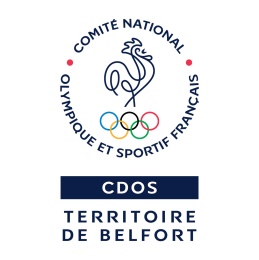 Fiche ActionFiche à retourner au CDOS 90 pour le 30 Juin 2022 au plus tardA l’adresse : territoiredebelfort@franceolympique.comSTRUCTURENom de l’association :      Personne référente :      Fonction au sein de l’association :      Numéro de téléphone :      Adresse mail :      RESUME DE L’action			Date de l’action : 	     Public concerné : 	 Pratiquants	 Bénévoles 		 Spectateurs 	 Autre Nombre de bénéficiaires :      Thématique :		 Santé		 Environnement	 Égalité		 CitoyennetéMerci de nous joindre, si possible, des photos, des articles de presse, ou tout autre support que vous jugerez utile.Fait le	     		A      Signature